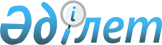 О признании утратившими силу некоторых решений Степногорского городского маслихатаРешение Степногорского городского маслихата Акмолинской области от 18 апреля 2016 года № 6С-3/2      В соответствии со статьей 21-1 Закона Республики Казахстан от 24 марта 1998 года "О нормативных правовых актах", статьей 6 Закона Республики Казахстан от 23 января 2001 года "О местном государственном управлении и самоуправлении в Республике Казахстан", Степногорский городской маслихат РЕШИЛ:

      1. Признать утратившими силу некоторые решения Степногорского городского маслихата согласно приложению к настоящему решению.

      2. Настоящее решение вступает в силу и вводится в действие со дня подписания.

 Перечень некоторых решений Степногорского городского маслихата признанных утратившими силу      1. "О повышении (понижении) базовых ставок земельного налога на земельные участки города Степногорска, населенных пунктов и земли сельскохозяйственного назначения в административных границах города Степногорска" от 27 марта 2014 года № 5С-26/6 (зарегистрировано в Реестре государственной регистрации нормативных правовых актов № 4154, опубликовано 15 мая 2014 года в региональных общественно-политических газетах "Степногорск ақшамы" и "Вечерний Степногорск");

      2. "О внесении изменений в решение Степногорского городского маслихата от 27 марта 2014 года № 5С-26/6 "О повышении (понижении) базовых ставок земельного налога на земельные участки города Степногорска, населенных пунктов и земли сельскохозяйственного назначения в административных границах города Степногорска" от 14 апреля 2015 года № 5С-38/5 (зарегистрировано в Реестре государственной регистрации нормативных правовых актов № 4804, опубликовано 4 июня 2015 года в региональных общественно-политических газетах "Степногорск ақшамы" и "Вечерний Степногорск");

      3. "Об утверждении тарифов на сбор, вывоз, захоронение и утилизацию коммунальных отходов по городу Степногорску и населенным пунктам" от 12 августа 2015 года № 5С-42/8 (зарегистрировано в Реестре государственной регистрации нормативных правовых актов № 4972, опубликовано 17 сентября 2015 года в региональных общественно-политических газетах "Степногорск ақшамы" и "Вечерний Степногорск").


					© 2012. РГП на ПХВ «Институт законодательства и правовой информации Республики Казахстан» Министерства юстиции Республики Казахстан
				
      Председатель сессии
городского маслихата

В.Козейчук

      Секретарь городского маслихата

Г.Копеева
Приложение
к решению Степногорского
городского маслихата
от 18 апреля 2016 года
№ 6С-3/2